PD-1/PD-L1 inhibitors vs. chemotherapy for previously treated advanced gastroesophageal cancer: A meta-analysis of randomized controlled trialsMaoxi Zhong1,2,3, Xiaozhu Zeng1,2,3, Jinmin Xue1,2,3, Yubing Yue1,2,3, Yuxi Zhu1,2,3*1 Department of Oncology, The First Affiliated Hospital of Chongqing Medical University, Chongqing, P.R. China2 Department of Oncology, Jinshan Hospital of The First Affiliated Hospital of Chongqing Medical University, Chongqing, P.R. China3Chongqing Clinical Cancer Research Center, Chongqing, P.R. China* Correspondence:   Yuxi Zhu         E-mail: zhuyuxi@hospital.cqmu.edu.cnsupplementary Fig.1 Forest plot of risk ratios for objective response rate (ORR) between PD-1/PD-L1 inhibitors and chemotherapy/placebo in subgroups (a) ORR in the squamous cell carcinoma subgroup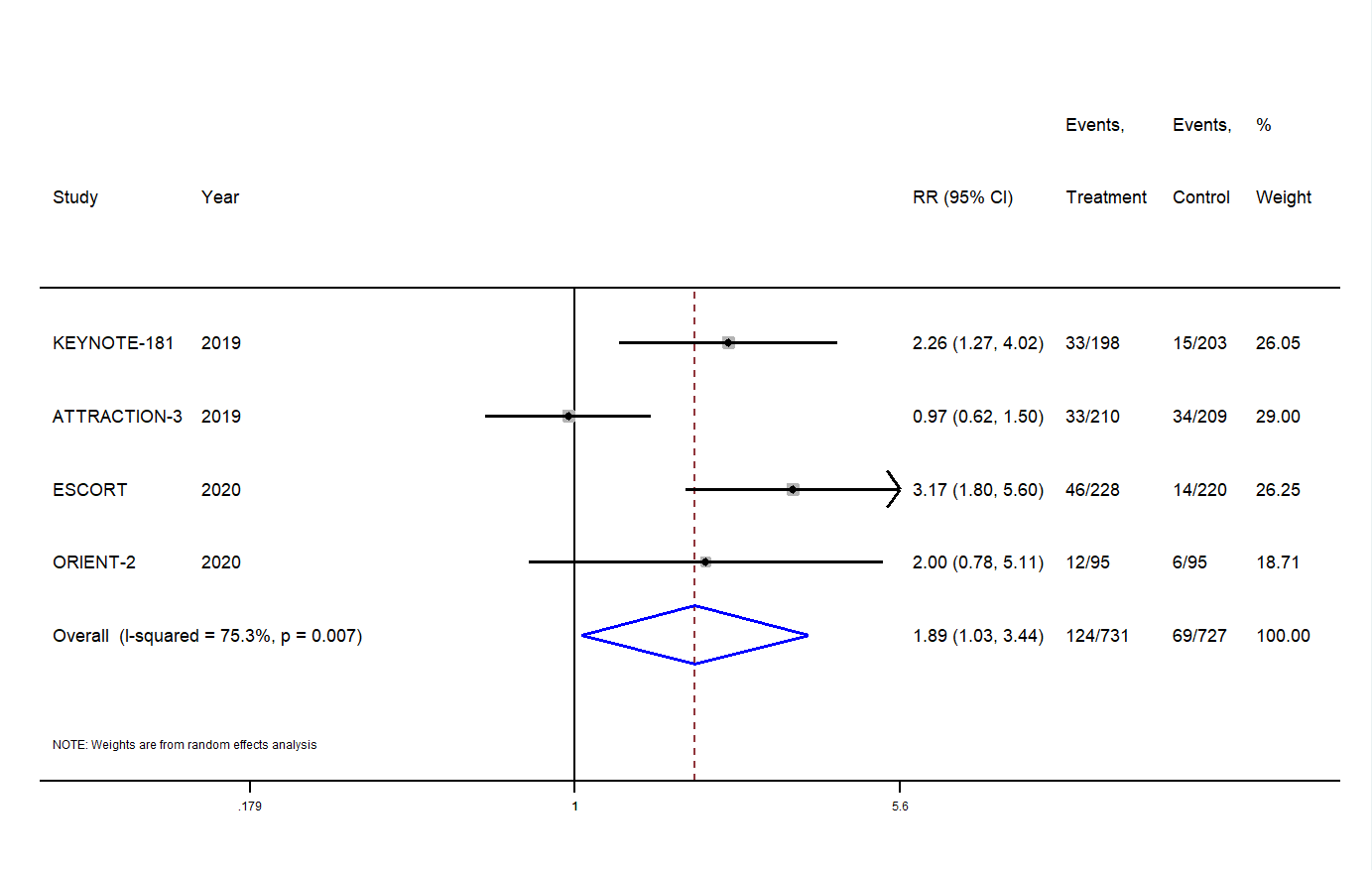 (b) ORR in the adenocarcinoma subgroup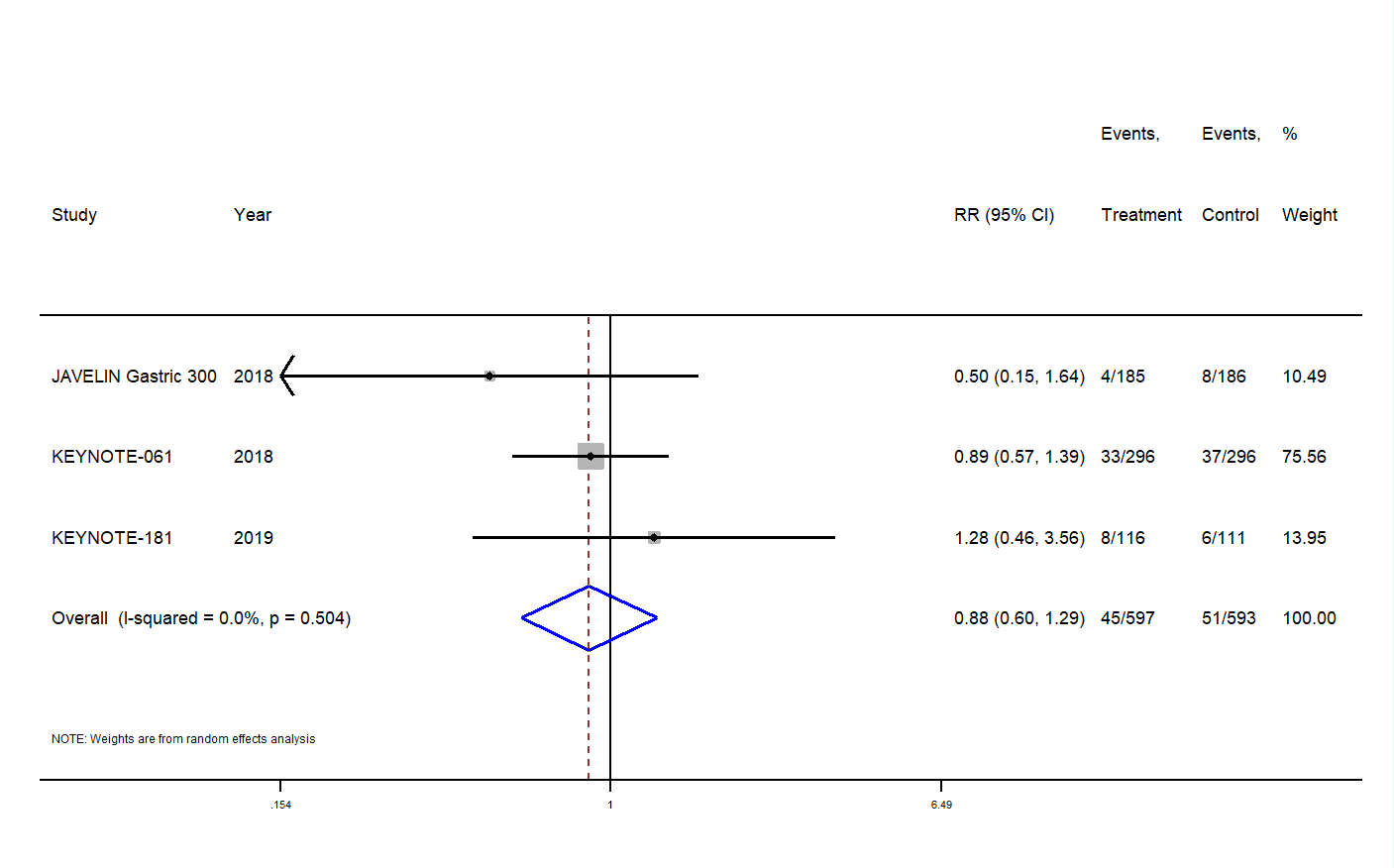 supplementary Fig.2 Forest plot of hazard ratios for progression-free survival (PFS) between PD-1/PD-L1 inhibitors and chemotherapy/placebo in subgroups (a) PFS in the squamous cell carcinoma subgroup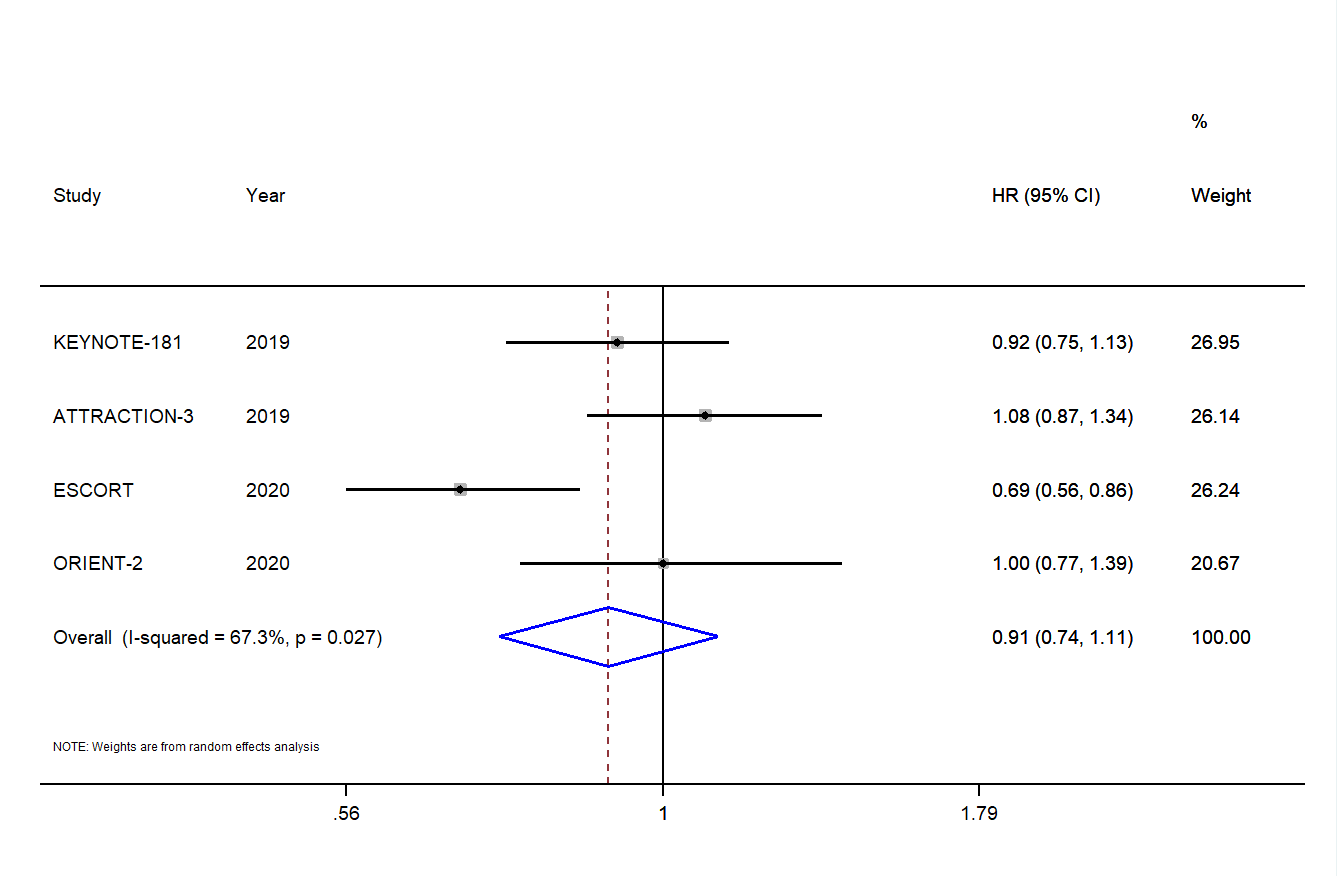 (b) PFS in the adenocarcinoma subgroup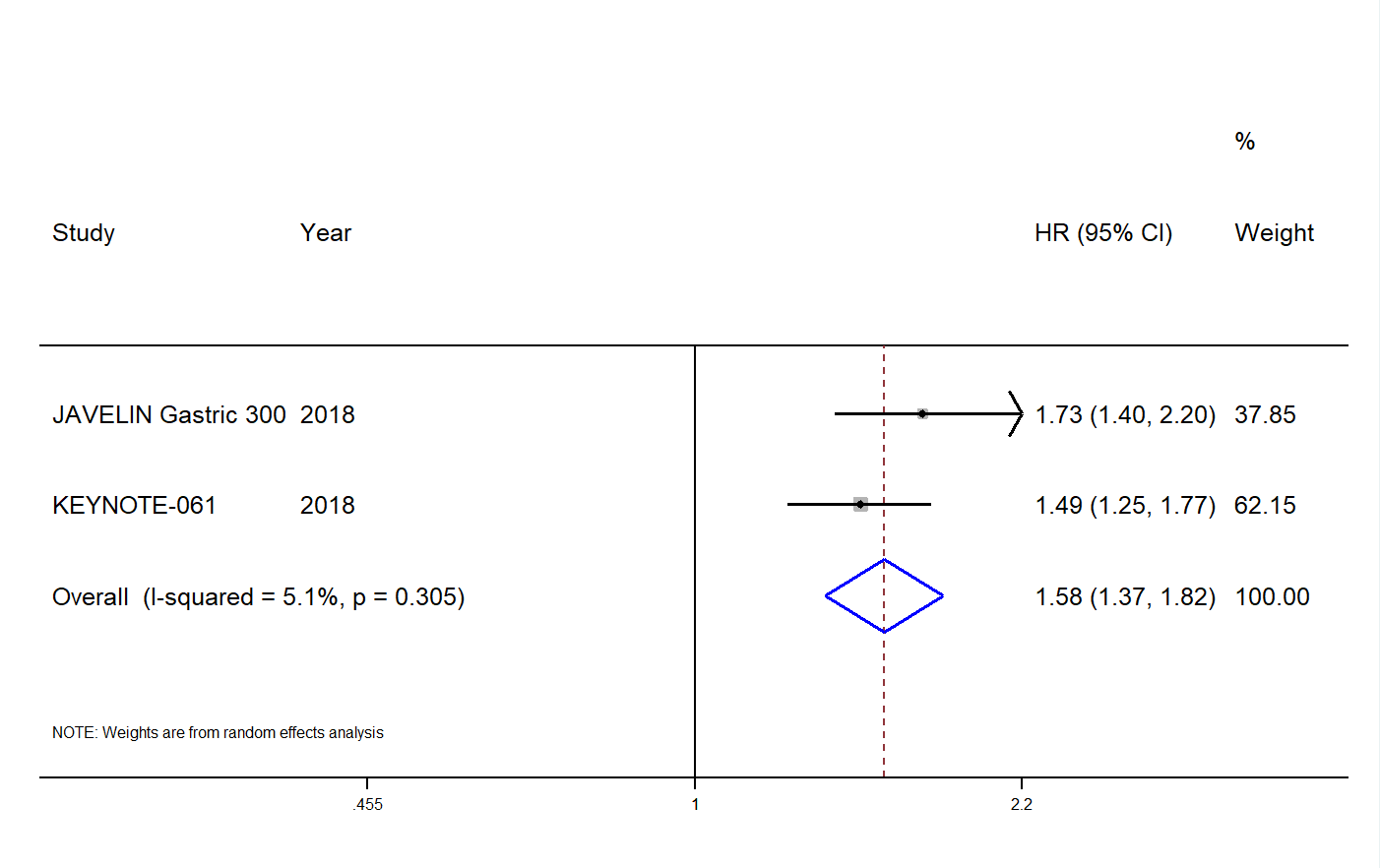 supplementary Fig.3 Forest plot of hazard ratios of overall survival (OS) between PD-1/PD-L1 inhibitors and chemotherapy/placebo in subgroups (a) OS in the squamous cell carcinoma subgroup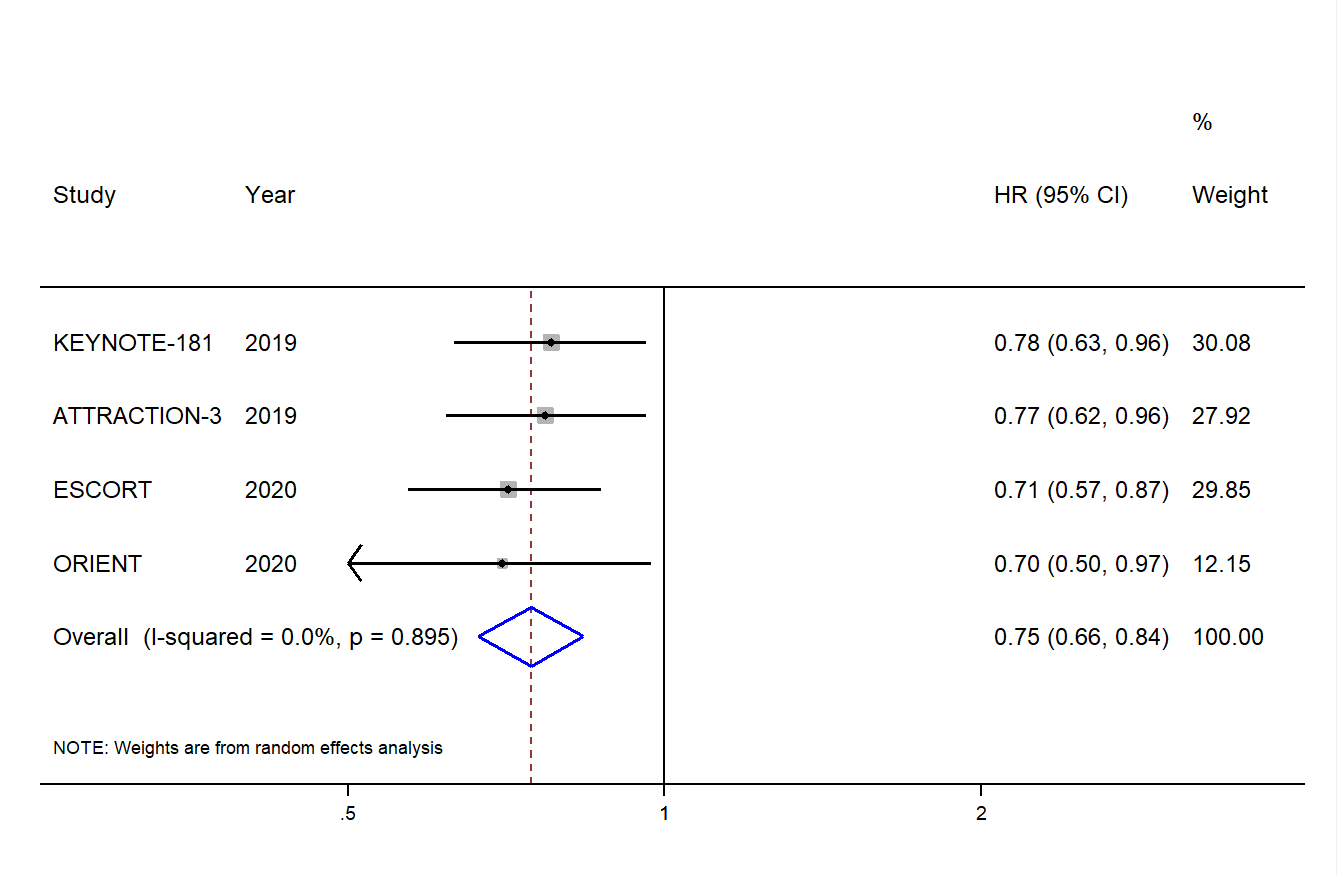 (b) OS in the adenocarcinoma subgroup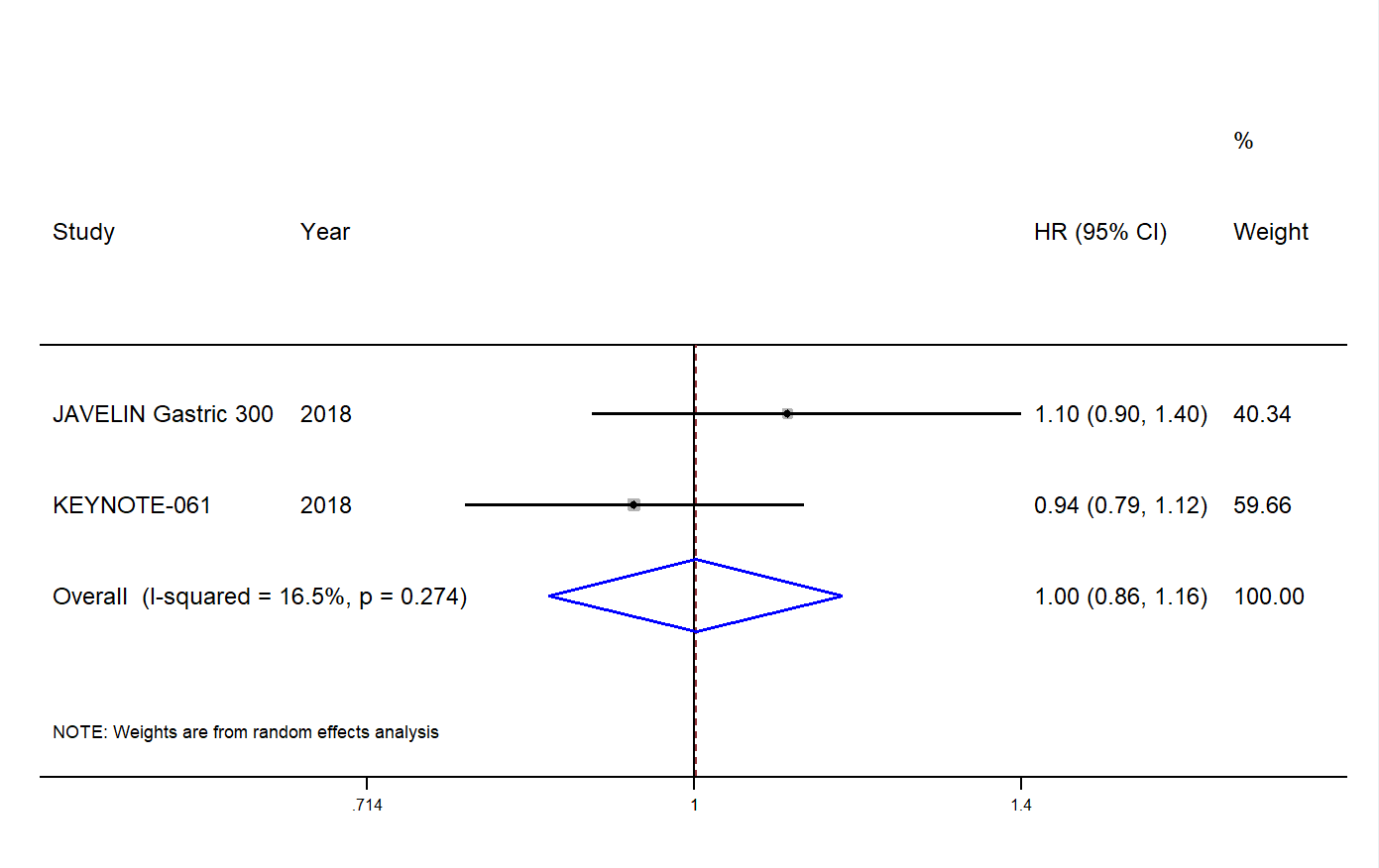 supplementary Table 1 Any grade treatment-related adverse events of the PD-1/PD-L1 inhibitor group vs. the chemotherapy groupsupplementary Table 2 Grade 3-5 treatment-related adverse events of the PD-1/PD-L1 inhibitor group vs. the chemotherapy groupTRAEsNo. of studiesNo. of patientsRRMin95%CIMax 95%CIP-valueFatigue521390.480.380.610.000Nausea524060.190.100.340.000Diarrhea625870.300.170.540.000Anemia625870.160.090.260.000Neutrophil count decreased625870.070.030.140.000WBC count decreased520170.080.040.180.000Bone marrow toxicity26290.050.010.400.004Hypothyroidism418097.854.1414.860.000Lung infection    311993.080.2243.160.404Events leading to death418360.890.382.080.786TRAEsNo. of studiesNo. of patientsRRMin 95%CIMax95%CIP-valueFatigue521390.460.201.070.072Nausea524060.170.050.590.005Diarrhea625870.310.150.660.002Anemia625870.280.150.530.000Neutrophil count decreased519770.040.010.100.000WBC count decreased414070.030.010.110.000Bone marrow toxicity26290.080.010.600.014Hypothyroidism41809----Lung infection    311991.910.1721.960.605